50여가지 안과 정밀검진 무료 제공10단계 50여가지(각막/녹내장/백내장/망막검사 등)의 정밀 검사를 통하여 안과영역 전반에 걸친 포괄적 검사를 무료로 제공합니다.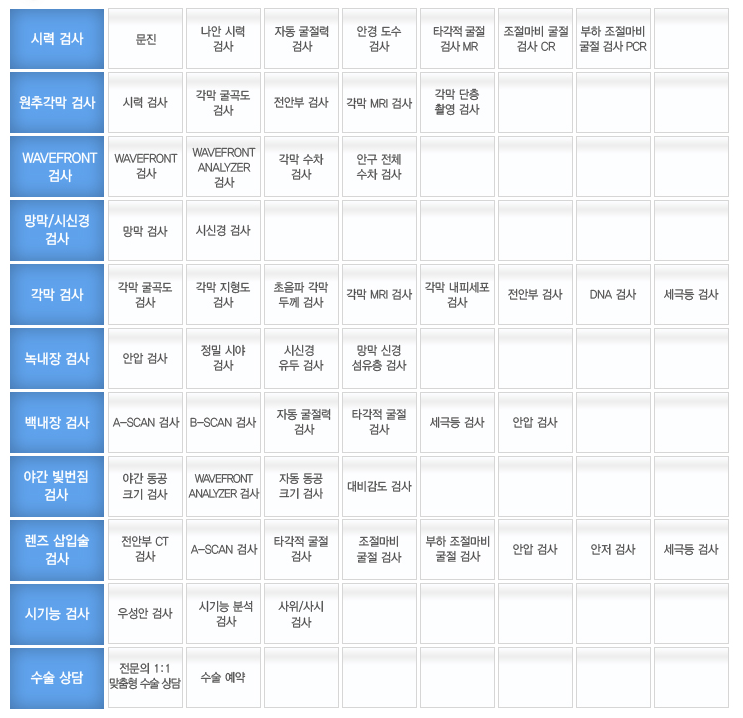 시력교정술(라식/라섹/ICL)제휴업체에 한해 수술비 혜택을 지원해드리고 있습니다. 프로그램정상가제휴가옵티마이즈라식/라섹120만원60만원F-CAT 라식/라섹140만원70만원아이텍(EYE-TECH) 라식/라섹160만원80만원아이-S(EYE-SAFE) 라식/라섹180만원90만원4050 중년안 프로그램180만원90만원S플러스 라섹220만원109만원